1.- De estas cuatro imágenes hay dos que riman márcalas con una x2.- CONSTRUYE UNA DOS FRASES QUE RIMEN CON LAS PALABRAS SEÑALADAS:Yo tengo un melónQue tiene pepitas en su corazón1.- De estas cuatro imágenes hay dos que riman márcalas con una x2.- CONSTRUYE UNA DOS FRASES QUE RIMEN CON LAS PALABRAS SEÑALADAS:ImágenesImágenesImágenesImágenes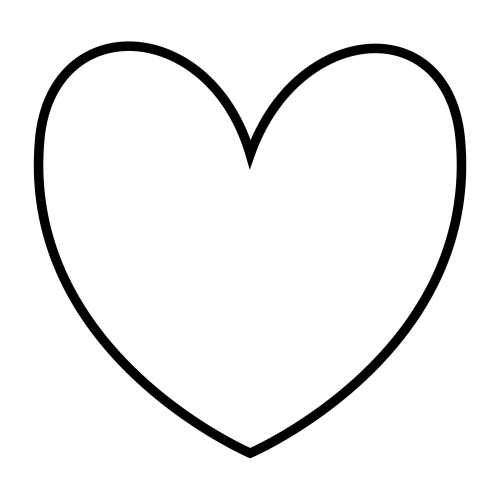 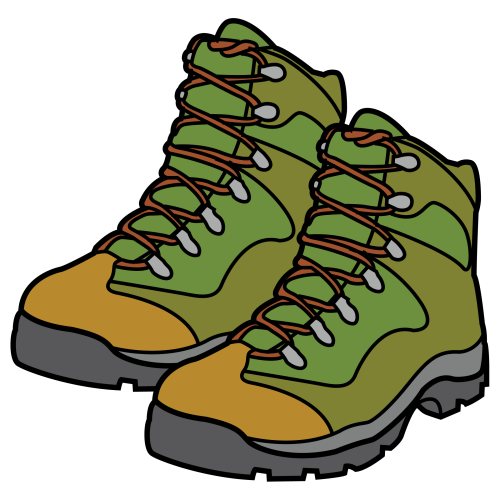 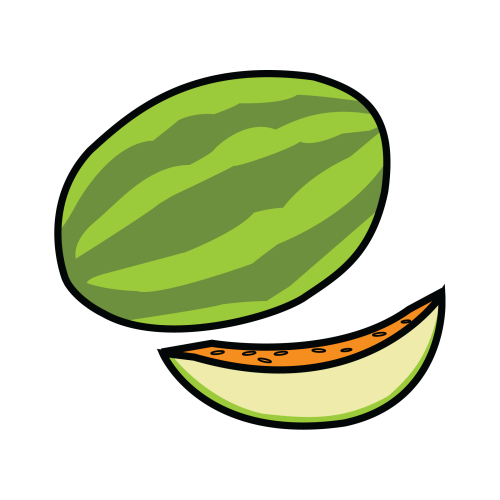 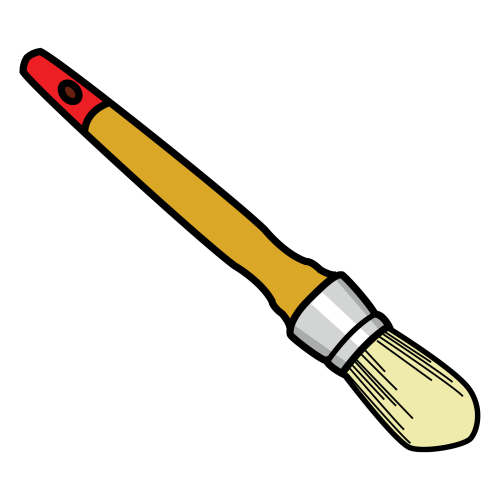 XXImágenesImágenesImágenesImágenes